--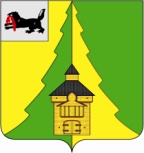 Российская Федерация	Иркутская область	             Нижнеилимский муниципальный район	АДМИНИСТРАЦИЯПОСТАНОВЛЕНИЕОт  20.02.2016 г.№92г. Железногорск-Илимский«О внесении изменений в административныйрегламент по предоставлению муниципальной услуги «Присвоение адреса объекту адресации,изменение или аннулирование адресов объектовнедвижимости, расположенных на межселеннойтерритории муниципального образования«Нижнеилимский район», утвержденныйпостановлением администрации Нижнеилимского муниципального района от 05.11.2015г. № 1196».	Руководствуясь Федеральным законом РФ от  01.12.2014 года №419-ФЗ «О внесении изменений в отдельные законодательные акты Российской Федерации по вопросам социальной защиты инвалидов в связи с ратификацией Конвенции о правах инвалидов», Законом Иркутской области от 2.11.2015г. №96-ОЗ «О закреплении за сельскими поселениями Иркутской области вопросов местного значения», Уставом муниципального образования «Нижнеилимский район», администрация Нижнеилимского муниципального района                                              ПОСТАНОВЛЯЕТ:	1.Внести изменения в наименование административного регламента по предоставлению муниципальной услуги «Присвоение адреса объекту адресации, изменение или аннулирование адресов объектов недвижимости, расположенных на межселенной территории муниципального образования «Нижнеилимский район», утвержденного постановлением администрации Нижнеилимского  муниципального района от 05.11.2015г. № 1196 и читать в следующей редакции:	«Присвоение адреса объекту адресации, изменение или аннулирование адресов объектов недвижимости, расположенных на межселенной территории и территориях сельских поселений муниципального образования «Нижнеилимский район» (далее - административного регламента).           2. По тексту административного регламента добавить слова «и территориях сельских поселений».	 3. Пункт 41 главы 17 административного регламента читать в следующей редакции:	 «Место предоставления муниципальной услуги (место информирования, ожидания и приема заявителей) располагается, на первом этаже здания Администрации и должно соответствовать требованиям по обеспечению доступности для заявителей, в том числе для инвалидов в соответствии с законодательством Российской Федерации о социальной защите инвалидов».4. Пункт 44 главы 17 административного регламента читать в следующей редакции: «Места ожидания должны соответствовать комфортным условиям для заявителей, в том числе для инвалидов, и оптимальным условиям работы специалистов уполномоченного органа».5.Опубликовать данное постановление на официальном сайте Муниципального образования «Нижнеилимский район» и в периодическом издании «Вестник Думы и Администрации Нижнеилимского муниципального района».         6.Контроль за исполнением данного постановления возложить на заместителя мэра Нижнеилимского муниципального района по жилищной политике, градостроительству, энергетике, транспорту и связи  Цвейгарта В.В.Мэр района                                                                             М.С.РомановРассылка: дело-2, ОАиГ-2, юридический отдел, ОСЭР, пресс-служба.Н.Н.Зеленина3-06-52 